Το ποταμάκιΖαχαρίας Παπαντωνίου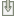 – Από πού είσαι, ποταμάκι;
– Από κείνο το βουνό.
– Πώς τον λέγαν τον παππού σου;
– Σύννεφο στον ουρανό.
– Ποια ’ναι η μάνα σου;
– Η μπόρα.–
Πώς κατέβηκες στη χώρα;–
Τα χωράφια να ποτίσω
και τους μύλους να γυρίσω.
– Στάσου να σε ιδούμε λίγο,
ποταμάκι μου καλό.
– Βιάζομαι πολύ να φύγω,
ν’ ανταμώσω το γιαλό.
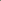 (από το βιβλίο: Zαχαρίας Λ. Παπαντωνίου, Xελιδόνια, Bιβλιοθήκη Eκπαιδευτικού Oμίλου, 1920)